Action Plan for Building Effective RelationshipsAction Plan for Building Effective RelationshipsWrite the strategy you selected from the Summary page of the profile. Then answer the questions to create an action plan for using this strategy to build more effective relationships.Write the strategy you selected from the Summary page of the profile. Then answer the questions to create an action plan for using this strategy to build more effective relationships.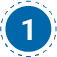 Strategy: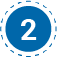 When might you need this strategy?  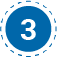 What outcomes do you hope to achieve by using this strategy?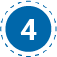 What can you do or say to put this strategy into action?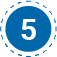 Who could be a resource or mentor for you?